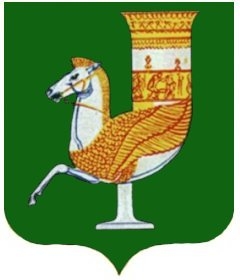 П  О  С  Т  А  Н  О  В  Л  Е  Н  И  Е   АДМИНИСТРАЦИИ   МУНИЦИПАЛЬНОГО  ОБРАЗОВАНИЯ «КРАСНОГВАРДЕЙСКИЙ  РАЙОН»От 13.09.2023 г.  № 633с. КрасногвардейскоеО проведении мероприятий, посвященных благотворительной акции «Белая трость»	В целях привлечения  внимания общественности к  проблемам инвалидов по зрению, оказания им материальной помощи и моральной поддержки, руководствуясь Уставом МО «Красногвардейский район»ПОСТАНОВЛЯЮ:	1.Утвердить план мероприятий, посвященных благотворительной акции «Белая трость» на территории МО «Красногвардейский район» со 02 октября по 15 декабря 2023 года (Приложение № 1).	2.Утвердить состав организационного комитета по подготовке  и проведению благотворительной  акции «Белая трость» (Приложение № 2).	3.Рекомендовать гражданам, индивидуальным предпринимателям, руководителям организаций различных форм собственности принять активное участие в оказании финансовой  помощи инвалидам по зрению.	4. Рекомендовать всем участникам  благотворительной акции «Белая трость» производить перечисление денежных средств на счет Красногвардейской районной организации Общероссийской Общественной Организации «Всероссийское общество инвалидов».5. Настоящее постановление  опубликовать в районной газете «Дружба» и разместить на  официальном сайте органов местного самоуправления МО «Красногвардейский район» в сети Интернет.	6. Контроль за исполнением данного постановления возложить на первого заместителя главы администрации МО «Красногвардейский район».7. Настоящее постановление вступает в силу с момента его подписания.Глава МО «Красногвардейский   район»		                                    Т.И. Губжоков                                                                                                                                                  Приложение № 1к постановлению администрации МО «Красногвардейский  район»от 13.09.2023 г._№ 633ПЛАН  мероприятий, посвященных благотворительной акции «Белая трость» на территории МО «Красногвардейский район»Управляющий делами администрации района				   А.А. КатбамбетовПриложение № 2к постановлению администрации МО «Красногвардейский  район»от 13.09.2023 г.  № 633СОСТАВ  организационного комитета по подготовке  и проведению благотворительной  акции «Белая трость»Первый заместитель главы администрации МО «Красногвардейский район» - председатель организационного комитета;Начальник управления  культуры и кино администрации МО «Красногвардейский район» - заместитель председателя организационного комитета;Заместитель главы администрации МО «Красногвардейский район» по вопросам экономической политики и сельского хозяйства;Начальник управления образования администрации МО «Красногвардейский район»;Главный специалист по вопросам труда и социальной защиты населения администрации МО «Красногвардейский район», секретарь организационного комитета;Глава МО «Красногвардейское сельское поселение» (по согласованию);Глава МО «Большесидоровское сельское поселение» (по согласованию);Глава МО «Хатукайское сельское поселение» (по согласованию);Глава МО «Уляпское сельское поселение» (по согласованию);Глава МО «Еленовское сельское поселение» (по согласованию);Глава МО «Белосельское сельское поселение» (по согласованию);Глава МО «Садовское сельское поселение» (по согласованию);Групповой организатор «Всероссийского общества слепых» на территории Красногвардейского района (по согласованию);Главный  редактор МП «Редакция  газеты «Дружба» (по согласованию).Управляющий делами администрации района				   А.А. Катбамбетов№Наименование мероприятияСрок исполненияОтветственные 1.Провести  заседание оргкомитета 02.10.2023 г.,01.12.2023 г.Председатель оргкомитета 2.Организация мероприятий по сбору средств для оказания материальной помощи инвалидам по зрению02.10.2023 г. - 15.12.2023 г. Оргкомитет3.Обеспечить широкое освещение благотворительной акции в районной газете «Дружба»Весь период проведения акции Редакция районной газеты «Дружба»